Your recent request for information is replicated below, together with our response.I am looking to obtain which may have been collected via Crime Reports. I am looking to find out how many reports you had of ambulance staff from the Scottish Ambulance Service have been assaulted between 2018 until 2024. Would it be possible to break each year down.The relevant offence classifications in Scotland is ‘Assault of an Emergency Worker’ which includes the offence of assaulting a police officer as set out at section 90 of the Police and Fire Reform (Scotland) Act 2012.  The classification also includes offences under the Emergency Workers (Scotland) Act 2005, which covers other emergency service workers (NHS etc.) or a person who is assisting an emergency service worker.  Similarly, when a member of police staff is assaulted in the course of assisting an officer in their duties (a custody staff member etc.), that is recorded under the same legislation, as are assaults against Special Constables. The classification also includes the legislation relevant to British Transport Police Officers.Considering the above unfortunately, I estimate that it would cost well in excess of the current FOI cost threshold of £600 to process your request.  I am therefore refusing to provide the information sought in terms of section 12(1) of the Act - Excessive Cost of Compliance.By way of explanation the only way to provide you with this information in an accurate and consistent manner would be to individually examine each crime report created on our systems to determine which group of emergency worker the report related to. Considering the numbers of incidents involved this is clearly an exercise which would exceed the cost limitations of the Act. If you require any further assistance, please contact us quoting the reference above.You can request a review of this response within the next 40 working days by email or by letter (Information Management - FOI, Police Scotland, Clyde Gateway, 2 French Street, Dalmarnock, G40 4EH).  Requests must include the reason for your dissatisfaction.If you remain dissatisfied following our review response, you can appeal to the Office of the Scottish Information Commissioner (OSIC) within 6 months - online, by email or by letter (OSIC, Kinburn Castle, Doubledykes Road, St Andrews, KY16 9DS).Following an OSIC appeal, you can appeal to the Court of Session on a point of law only. This response will be added to our Disclosure Log in seven days' time.Every effort has been taken to ensure our response is as accessible as possible. If you require this response to be provided in an alternative format, please let us know.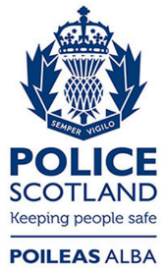 Freedom of Information ResponseOur reference:  FOI 24-1461Responded to:  5th June 2024